EXPOSICIONES ARTE / ART EXIBITIONSala de exposiciones Casa de la CulturaELENA LAURA  “  VERversos  “ /  Pinturas y Grabados / 14 mayo al 4 junioVisitas de Lunes a Sábado de 18:00 h. a 21:00 h.INAUGURACIÓN  OFICIAL  JUEVES  19 DE MAYO. 20:00 h.Centro Cívico de La HerraduraASOCIACIÓN ART-SUR   ” EMOCIONES “  /  Exposición  colectivaVisitas de lunes  a  Sábado  de 18:00 h. a 21:00 h.PROGRAMACIÓN CULTURAL CONCEJALÍA DE CULTURA Y EDUCACIÓN                             MAYO 2016                                                                                                                   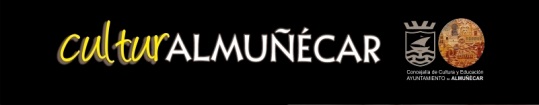 PROGRAMACIÓN CULTURAL CONCEJALÍA DE CULTURA Y EDUCACIÓN                             MAYO 2016                                                                                                                   PROGRAMACIÓN CULTURAL CONCEJALÍA DE CULTURA Y EDUCACIÓN                             MAYO 2016                                                                                                                   PROGRAMACIÓN CULTURAL CONCEJALÍA DE CULTURA Y EDUCACIÓN                             MAYO 2016                                                                                                                   PROGRAMACIÓN CULTURAL CONCEJALÍA DE CULTURA Y EDUCACIÓN                             MAYO 2016                                                                                                                   PROGRAMACIÓN CULTURAL CONCEJALÍA DE CULTURA Y EDUCACIÓN                             MAYO 2016                                                                                                                   DÍADÍAHORALUGARESPECTÁCULOTIPOJUEVES521:30AUDITORIOCASA DE LA CULTURAMALDONEITOR Y AMIGOSGALA BENEFICA A FAVOR DE CECILIA Y FAMILIASOLIDARYMUSICSÁBADO721:00AUDITORIOCASA DE LA CULTURAEMILIO HERRERA  “ EL ORIGEN “ AL-MUNAKKABMÚSICA Y DANZAMÚSICAND DANCEDOMINGO813.00AUDITORIIOCASA DE LA CULTURACONCIERTO: Banda y orquesta del Conservatorio profesional de Baza José SalinasDirector: José Antonio GuerreroModalidad:  Donación después del concierto / Pay After ConcertEntrada gratuita con invitaciónPAY AFTER CONCERTLUNES920:30AUDITORIO CASA DE LA CULTURACONCIERTO CLAUSURA  TEMPORADA3ª Premio Certamen Internacional  Pedro Bote. JJMMLUCÍA TAVIRA ( Soprano )JOSÉ MARÍA MONTEAGUDO ( Piano )CONCERTJUEVES1221:00AUDITORIOCASA DE LA CULTURADIONISIO THEATRESEIS PERSONAJES EN BUSCA DE AUTOR de Luigi PirandelloTHEATREVIERNES1321:00AUDITORIOCASA DE LA CULTURALA NOCHE DE LAS BANDAS SONORAS. José Rodríguez ( Piano )Jesús Martínez ( voz )José Antonio Medina ( Guitarra )MUSICSÁBADOSÁBADOSÁBADO14141419:009:4520:00AUDITORIOCASA DE LA CULTURACentro cívico. La HerraduraALFARERÍABARRIO SAN MIGUELCONCIERTO BANDA MUNICIPAL DE MÚSICA DE ALMUÑÉCAR.“ Especial Disney “IV JORNADAS DE ARTETERAPIAY PSICOLOGÍA  (ANDART )Arteterapia y trastornos PsicosomáticosPOESÍA EN EL ÁNFORACONCERTANNUALCONFERENCELECTUREPOEMDOMINGO159:30Centro Cívico, La HerraduraIV JORNADAS DE ARTETERAPIAY PSICOLOGÍAAsociación ANDARTANNUALCONFERENCELUNES1621:00AUDITORIO CASA DE LA CULTURA TIJS GROEN AND MAMA PAULA. SOULSOUL MUSICJUEVES19AUDITORIOCASA DE LA CULTURAFIP. Festival internacional poesía CONSULTAR PROGRMALECTUREPOEMVIERNESVIERNES202016:30CASA DE LA CULTURAINSTALACIO9NES CASA DE LA CULTURAFIP. Festival internacional poesía  CONSULTAR PROGRMAI JORNADAS DE  CULTURA SWINGInauguración de las jornadas LECTUREPOEMUniversity courseSÁBADOSÁBADO SÁBADO SÁBADO212121219: 0021:3022:3017:00INSTALACIONES CASA DE LA CULTURAPARQUE EL MAJUELOPARQUE EL MAJUELOAUDITORIOCASA DE LA CULTURAI JORNADAS DE CULTURA SWINGCONCIERTO DE SWING“COSTA DEL SOUL”I Jornadas de Cultura swing CONCIERTO DE SWING“ARTURO SWINGTET”I Jornadas de Cultura SwingELENCO TEATROGRAN FESTIVAL DE ARTES ESCÉNCASUniversity courseCONCERT SWINGCONCERTSWINGMUSIC ANDDANCESOLIDARYDOMINGO2210:00INSTALACIONES CASA DELA CULTURAI JORNADAS DE CULTURA SWINGUniversity courseSÁBADO2821:00AUDITORIOCASA DE LA CULTURAGALA SORTEO DEL ORO CRÚZ ROJA “ Por nuestra infancia “GRUPO MELAZASOLIDARY MUSICSÁBADO 2820:00CASA DE LA CULTURACONFERENCIA EL CAMINO DEL CORAZÓNLECTUREDOMINGO 2920:00AUDITORIOCASA DE LA CULTURATALLER MUNICIPAL DE TEATRO“ TE AMO TEATRO “  presenta:MACBETHVersión libre de William ShakespeareTHEATREMARTES3120:00CASA DE LA CULTURAMIRAR UN CUADRO lllLA FAMILIA DE CARLO lVFrancisco de Goya y LucientesLECTURE ART